San MarinoSan MarinoSan MarinoSan MarinoSeptember 2025September 2025September 2025September 2025SundayMondayTuesdayWednesdayThursdayFridaySaturday123456The Feast of San Marino and the Republic789101112131415161718192021222324252627282930NOTES: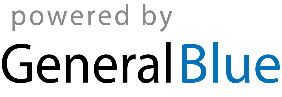 